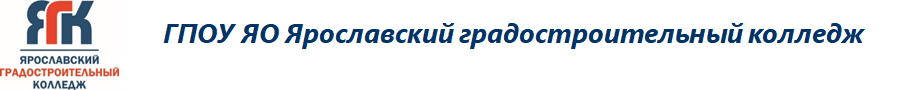 Итоги XYIII региональной студенческой конференции«От идеи к достижению и инновации», посвященной десятилетию науки и технологий,среди студентов профессиональных образовательных организаций Ярославской области23.03.2023 г. на базе Ярославского градостроительного колледжа была организована региональная студенческая конференция, в которой приняли участие 152 студента из 12 профессиональных образовательных организаций Ярославской области:ГПОАУ ЯО «Ярославский промышленно-экономический колледж им. Н.П. Пастухова»,ГПОАУ ЯО Угличский аграрно- -политехнический колледж,ГПОАУ ЯО Ярославский колледж гостиничного и строительного сервиса, ГПОУ ЯО Великосельский аграрный колледж,ГПОУ ЯО Переславский колледж им. А. Невского,ГПОУ ЯО Рыбинский полиграфический колледж,ГПОУ ЯО Угличский индустриально-педагогический колледж,ГПОУ ЯО Ярославский градостроительный колледж,ГПОУ ЯО Ярославский колледж индустрии питания,ГПОУ ЯО Ярославский колледж управления и профессиональных технологий,ГПОУ ЯО Ярославской области Ярославский политехнический колледж № 24,ГПОУ ЯО Рыбинский транспортно-технологический колледжВ секциях были представлены результаты исследовательских и проектных работ по актуальным направлениям развития науки и производственной сферы от первых шагов в науке до реальных проектов, воплощенных в практику. Результаты исследований обсуждались на 9 секциях, все ребята тщательно подготовились и с увлечением рассказывали о своих находках и достижениях. Все доклады были интересны, современны, актуальны в соответствующей предметной сфере. Были выдели следующие  лучшие доклады на секциях студентов: 1.архитектура и строительство, Тихомиров Дмитрий Евгеньевич, 1 курс, СТ1-11, ЯГК «Организация раздельного сбора мусора в многоквартирном доме под управлением ТСЖ» (рук. Костина Галина Леонтьевна, Фокина Татьяна Владимировна)2.гуманитарные науки, Шульгина Наталья Сергеевна, Литвинова Алина Владимировна, Шайдакова Анна Вадимовна 2 курс ДИ 1-21/24, ЯГК «Дебаты как средство политической социализации молодежи г. Ярославля: опыт участия)» (рук.Смирнов Борис  Евгеньевич),Мещеряков Роман Кириллович 1 курс, СТ 1-15, ЯГК «Цветопись в романе Ф.М. Достоевского "Преступление и наказание" (рук. Грибанова Елена Николаевна)3.социально-правовые и юридические науки; Семенова Елизавета Андреевна 4 курс, ЮС1-41, ЯГК «Право на судебную защиту. Судебное разбирательство» (рук.Вечера Лариса Анатольевна);Соколова Анна Владимировна, Агеева Полина Денисовна 2 курс ЯКУПТ «Напиши, и я скажу: кто ты!» (рук. Кузнецов Алексей Вениаминович);Шиханова Арина Сергеевна 1 курс, ЮС1-11, ЯГК «Обрядовые куклы Ярославского района» (рук. Головкина Светлана Анатольевна)4.математика;  Иващенко Василий Антонович» 2 курс, СТ 1-21, ЯГК «Современные направления переработки мусора в мире» (рук. Павлова Оксана Владимировна);Ковалёв Антон Владимирович, Малышева Анастасия Дмитриевна 4 курс, 20КС, ЯПЭК «Технологии для минимизации выбросов в атмосферу и сокращение пагубного влияния на озоновый слой» (рук. Федотова Ксения Андреевна)5.краеведение; Багдасарян Лиана Ашотовна 1 курс, 4пкд, ЯКИП «Великая Отечественная война в истории моего региона», (рук. Новожилова Татьяна Вячеславовна);Калинин Дмитрий Денисович, Лимонов Виталий Сергеевич 3 курс, 35Т, УИПК	 «Туристический код моего города на реке времени. 20 век как достопримечательность. (на примере Северного жилого района Углича)»  (рук. Иванова Лариса Михайловна, Буц Елена Евгеньевна);Сорогина Карина Максимовна 3 курс, Ту1-31, ЯГК «Великолепие усадьбы дворян Леонтьевых» ( рук. Шубина Светлана Леонидовна);Шиханова Арина Сергеевна 1 курс, ЮС1-11, ЯГК «Обрядовые куклы Ярославского района»  ( рук. Головкина Светлана Анатольевна)6.туризм; Тархова Виктория Максимовна, Морозова Полина Александровна 4 курс, РК1-41, ЯГК «Фирменный персонаж как инструмент создания бренда территории» ( рук. Попов Виктор Алексеевич);Соленикова Софья Александровна, Шмелёва Юлия Алексеевна 1 курс, ДИ 1-11, ЯГК «Лондонский музей дизайна и архитектуры» (рук. Темофеева Елена Николаевна, Мишуринская Екатерина Юрьевна)7.реклама и дизайн; Васенина Анастасия Сергеевна 3 курс, РК1-32, ЯГК «Актуальные профессии будущего в сфере рекламы и дизайна» (рук. Пономаренко Виктория Сергеевна);Суворова Диана Сергеевна, Рыжкова София Леонидовна 2 курс, РК1-21, ЯГК «Создание маскотов и макетов сувенирной продукции для ГПОУ ЯО ЯГК» (рук. Кожешкурт Алла Владимировна);Чернятинская Анастасия Вячеславовна 1курс, РК1-12, ЯГК «Мода тогда и сейчас: стиль Коко Шанель, который вернулся» (рук. Баранова Светлана Геннадьевна);8.технические и экономические науки; Смирнова Юлия Сергеевна 2курс, ЭК1-21, ЯГК «Основные аспекты, методика и область применения экономических циклов Кондратьева Николая Дмитриевича» (рук. Малышева Ксения Андреевна);Сусликов Кирилл Дмитриевич	2 курс, ЗИ1-21, ЯГК «Цифровая экономика. Квантовые технологии»  (рук. Сафронова Лейла Нуралиевна)9. информационные технологии. Тузин Евгений Витальевич, Быстрова Полина Александровна, 4 курс, ЯКИП «Чат-бот приемной комиссии колледжа»  (рук. Морозова Карина Вячеславовны);Андреева Екатерина Игоревна 2 курс, ИБ1-21, ЯГК «Постквантовая защита видеоконференций» (рук. Панасюк Анастасия Дмитриевна);Лавриков Александр Александрович 1 курс, ИБ 1 -11, ЯГК «Современные цифровые технологии Ярославском градостроительном колледже» (рук. Харавинина Любовь Николаевна)В рамках XVIII областной студенческой конференции Залевской Е.Н. и Свободиной Н.В. был организован круглый стол «Лингвистическая интервенция: сказать, нельзя промолчать?»В конкурсе видеороликов обучающихся1 место Демидов Артем Валерьевич 1 курс, 22ИПВ, ЯПЭК «ЯрГУ имени П.Г. Демидова - старейшее учебное заведение Ярославля» 	(рук.Трухина Анастасия Сергеевна02 место Хахилева Александра Евгеньевна 1 курс, ИБ1-11, ЯГК «Премия Абеля по математике»  ( рук. Холманова Вероника Михайловна)3 место Михайлов Иван Михайлович курс 4, 417-Д, ПК им. Невского «Древнерусские мечи» (рук. Павлова Татьяна Александровна)Выражаем благодарность всем студентам и руководителям за интересные работы и сотрудничество ))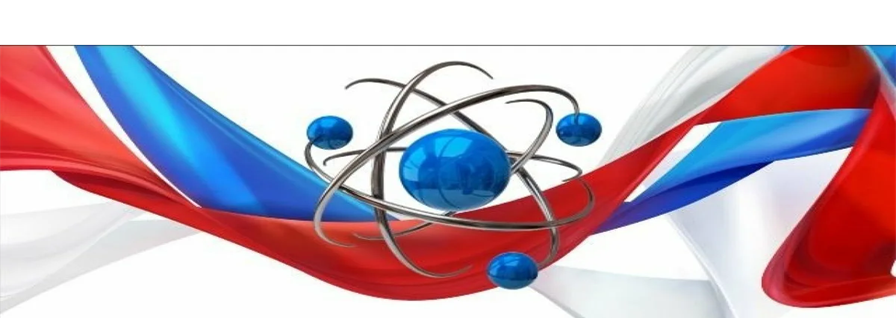 